проект    СОВЕТ   ДЕПУТАТОВМУНИЦИПАЛЬНОГО ОБРАЗОВАНИЯ «ВОТКИНСКИЙ РАЙОН»«ВОТКА ЁРОС»МУНИЦИПАЛ КЫЛДЫТЭТЫСЬ ДЕПУТАТЪЁСЛЭН КЕНЕШСЫР Е Ш Е Н И Е«__» _________ 2020  года                                                                                    №г. Воткинск О Порядке принятия решения о применении к депутату, члену выборного органа местного самоуправления, выборному должностному лицу местного самоуправления мер ответственности, указанных в части 7.3-1 статьи 40 Федерального закона № 131-ФЗ от 06.10.2003г. «Об общих принципах организации местного самоуправления в Российской Федерации»В соответствии с Федеральными законами от 25.12.2008г. № 273-ФЗ «О противодействии коррупции», от 06.10.2003г. № 131-ФЗ «Об общих принципах организации местного самоуправления в Российской Федерации», от 03.12.2012г. № 230-ФЗ «О контроле за соответствием расходов лиц, замещающих государственные должности, и иных лиц их доходам», от 07.05.2013г. № 79-ФЗ «О запрете отдельным категориям лиц открывать и иметь счета (вклады), хранить наличные денежные средства и ценности в иностранных банках, расположенных за пределами территории Российской Федерации, владеть и (или) пользоваться иностранными финансовыми инструментами», законом Удмуртской Республики от 19.06.2017г. № 37-РЗ «О порядке представления гражданами, претендующими на замещение муниципальной должности, и лицами, замещающими муниципальные должности, сведений о своих доходах, расходах, об имуществе и обязательствах имущественного характера, а также о доходах, расходах, об имуществе и обязательствах имущественного характера своих супруг (супругов) и несовершеннолетних детей, порядке проверки достоверности и полноты указанных сведений», руководствуясь Уставом муниципального образования «Воткинский район», Совет депутатов муниципального образования «Воткинский район» РЕШАЕТ:1. Утвердить прилагаемый Порядок принятия решения о применении к депутату, члену выборного органа местного самоуправления, выборному должностному лицу местного самоуправления мер ответственности, указанных в части 7.3-1 статьи 40 Федерального закона № 131-ФЗ от 06.10.2003г. «Об общих принципах организации местного самоуправления в Российской Федерации».2. Настоящее решение вступает в силу с момента его принятия.Председатель Совета депутатов муниципального образования «Воткинский район»								М.А.НазаровГлава муниципального образования                                                          «Воткинский район»                                                                                             И.П. Прозоров                                      Проект внес:Гл. специалист-экспертюротдела УПВ                                                                                                     Г.И ЧухланцевСогласовано:Начальник УПВ                                                                                                   Н.В АбрамоваРуководитель аппарата Администрации                                                           Н.Ф Агафоноваг. Воткинск«__»_______ 2020 года№ ___Приложение
к решению Совета депутатовмуниципального образования«Воткинский район»
от «__»______ 2020 г. N ____

ПОРЯДОК ПРИНЯТИЯ РЕШЕНИЯ О ПРИМЕНЕНИИ К ДЕПУТАТУ, ЧЛЕНУ ВЫБОРНОГО ОРГАНА МЕСТНОГО САМОУПРАВЛЕНИЯ, ВЫБОРНОМУ ДОЛЖНОСТНОМУ ЛИЦУ МЕСТНОГО САМОУПРАВЛЕНИЯ МЕР ОТВЕТСТВЕННОСТИ, ПРЕДУСМОТРЕННЫХ ЧАСТЬЮ 7.3-1 СТАТЬИ 40 ФЕДЕРАЛЬНОГО ЗАКОНА «ОБ ОБЩИХ ПРИНЦИПАХ ОРГАНИЗАЦИИ МЕСТНОГО САМОУПРАВЛЕНИЯ В РОССИЙСКОЙ ФЕДЕРАЦИИ»1. Общие положения           1.1. Порядок принятия решения о применении к депутату, члену выборного органа местного самоуправления, выборному должностному лицу местного самоуправления мер ответственности, предусмотренных частью 7.3-1 статьи 40 Федерального закона "Об общих принципах организации местного самоуправления в Российской Федерации" (далее - Порядок), разработан в соответствии с федеральными законами от 06.10.2003 N 131-ФЗ "Об общих принципах организации местного самоуправления в Российской Федерации", от 25.12.2008 N 273-ФЗ "О противодействии коррупции", законом Удмуртской Республики от 19.06.2017г. N 37-РЗ "О порядке представления гражданами, претендующими на замещение муниципальной должности, и лицами, замещающими муниципальные должности, сведений о своих доходах, расходах, об имуществе и обязательствах имущественного характера, а также о доходах, расходах, об имуществе и обязательствах имущественного характера своих супруг (супругов) и несовершеннолетних детей, порядке проверки достоверности и полноты указанных сведений» (далее по тексту- Закон УР № 37) ", Уставом муниципального образования «Воткинский район».1.2. Порядок определяет процедуру принятия решения о применении к депутату, члену выборного органа местного самоуправления, выборному должностному лицу местного самоуправления, представившему недостоверные или неполные сведения о своих доходах, расходах, об имуществе и обязательствах имущественного характера, а также сведения о доходах, расходах, об имуществе и обязательствах имущественного характера своих супруги (супруга) и несовершеннолетних детей, если искажение этих сведений является несущественным, мер ответственности, предусмотренных частью 7.3-1 статьи 40 Федерального закона от 06.10.2003 N 131-ФЗ "Об общих принципах организации местного самоуправления в Российской Федерации".1.3. К депутату, члену выборного органа местного самоуправления, выборному должностному лицу местного самоуправления могут быть применены следующие меры ответственности:1) предупреждение;2) освобождение депутата представительного органа муниципального образования, члена выборного органа местного самоуправления от должности в представительном органе муниципального образования, выборном органе местного самоуправления с лишением права занимать должности в представительном органе муниципального образования, выборном органе местного самоуправления до прекращения срока его полномочий;3) освобождение от осуществления полномочий на постоянной основе с лишением права осуществлять полномочия на постоянной основе до прекращения срока его полномочий;4) запрет занимать должности в представительном органе муниципального образования, выборном органе местного самоуправления до прекращения срока его полномочий;5) запрет исполнять полномочия на постоянной основе до прекращения срока его полномочий.2. Порядок рассмотрения поступившей информации              2.1. Решение о применении к депутату, члену выборного органа местного самоуправления, выборному должностному лицу местного самоуправления мер ответственности, предусмотренных частью 7.3-1 статьи 40 Федерального закона от 06.10.2003 N 131-ФЗ "Об общих принципах организации местного самоуправления в Российской Федерации" принимается Советом депутатов муниципального образования «Воткинский район» (далее – Совет депутатов). 2.2. Основанием для рассмотрения вопроса о применении мер ответственности, предусмотренных частью 7.3-1 статьи 40 Федерального закона от 06.10.2003 N 131-ФЗ "Об общих принципах организации местного самоуправления в Российской Федерации", является поступившее заявление Главы Удмуртской Республики, предусмотренное пунктом 1 статьи 22 Закона УР № 37, представление органов прокуратуры Удмуртской Республики о принятии мер в связи с выявлением фактов недостоверности или неполноты представленных депутатом, членом выборного органа местного самоуправления, выборным должностным лицом местного самоуправления сведений о доходах, расходах, об имуществе и обязательствах имущественного характера, а также сведений о доходах, расходах, об имуществе и обязательствах имущественного характера своих супруг (супругов) и несовершеннолетних детей, если искажение этих сведений является несущественным, решение суда, в случае если вопросы об установлении фактов недостоверности или неполноты представленных сведений рассматривались в судебном порядке (далее - информация о недостоверных или неполных сведениях).            2.3. Совет депутатов принимает решение о применении одной из мер ответственности, предусмотренных частью 7.3-1 статьи 40 Федерального закона от 06.10.2003 N 131-ФЗ "Об общих принципах организации местного самоуправления в Российской Федерации" на основании доклада Постоянной комиссии по законности и охране общественного порядка Совета депутатов муниципального образования «Воткинский район» (далее - Комиссия), созданной Советом депутатов, если искажение указанных сведений является несущественным в соответствии с критериями, установленными пунктом 2.4 Порядка.2.4. Несущественным искажение представленных депутатом, членом выборного органа местного самоуправления, выборным должностным лицом местного самоуправления сведений о своих доходах, расходах, об имуществе и обязательствах имущественного характера, а также сведений о доходах, расходах, об имуществе и обязательствах имущественного характера своих супруг (супругов) и несовершеннолетних детей, является, если:- общая величина всех доходов или величина остатка на счете в банке или иной кредитной организации ошибочно не указанных в справке не превышает 10 000 рублей вследствие округления в большую или меньшую сторону величины дохода остатка;            - объект недвижимого имущества, находящийся в пользовании по договору социального найма, указан в разделе "Недвижимое имущество";            - объект недвижимого имущества, который ранее указывался в разделе "Недвижимое имущество", фактически оказался объектом недвижимого имущества, находящимся в пользовании (например, гараж, отражаемый ранее в качестве объекта, владение которым, по мнению служащего, осуществлялось на праве собственности, в связи с членством в кооперативе (гаражном) оказался объектом недвижимого имущества, находящимся в пользовании), либо оказался объектом, возведенным на соответствующем земельном участке, но регистрация такого объекта не осуществлена;	- объект недвижимого имущества, который ранее указывался в разделе «Недвижимое имущество» (например двухкомнатная квартира), фактически оказался двумя объектами недвижимого имущества (например, две однокомнатные квартиры);            - не указаны сведения об имуществе, находящемся в долевой собственности депутата, члена выборного органа местного самоуправления, выборного должностного лица местного самоуправления и члена его семьи, при этом сведения о наличии такого имущества в собственности члена семьи указаны в Справке, представленных в отношении члена семьи;            - сведения об имуществе, принадлежащем супругам на праве совместной собственности, указаны только в Справке одного из супругов либо в Справке одного из супругов данные указаны достоверно, а в Справке другого - недостоверно;            - площадь объекта недвижимого имущества указана некорректно, при этом величина ошибки не превышает 5% от реальной площади данного объекта (и как следствие, является округлением в большую или меньшую сторону его площади) либо является технической ошибкой (опиской или опечаткой, например, когда "зеркально" отражены соседние цифры), допущенной при указании площади данного объекта;             - не указаны сведения о транспортных средствах, рыночная стоимость которых не превышает 100000 рублей, фактическое пользование данными транспортными средствами не осуществляется более 10 лет и (или) они были переданы третьим лицам по генеральной доверенности, а также о транспортных средствах, находящихся в угоне;             -ошибки в наименовании вида транспортного средства и в наименовании места его регистрации (за исключением субъекта Российской Федерации);	- не указаны сведения о находящихся в собственности ценных бумагах, при этом данные ценные бумаги не дают владельцу права на участие в управлении коммерческой организацией, приносимый ими доход не превышает сумму, равную. 1 000 рублей в год, а их общая рыночная стоимость не превышает сумму 10 000 рублей;             - не указаны сведения о банковских счетах, вкладах, остаток денежных средств на которых не превышает 10 000 рублей, при этом движение денежных средств по счету в отчетном периоде не осуществлялось;             - не указаны сведения о счете, открытом в банке, расположенном на территории Российской Федерации, который использовался в отчетном периоде только для совершения сделки по приобретению объекта недвижимого имущества и (или) транспортного средства, а также аренды банковской ячейки для этих сделок, если остаток средств на данном счете по состоянию на 31 декабря отчетного периода составлял менее 10000 рублей и при этом        сведения о совершенной сделке и (или) приобретенном имуществе указаны в соответствующем разделе Справки;           - отсутствуют иные обстоятельства, свидетельствующие о том, что при предоставлении недостоверных или неполных сведений о своих доходах, расходах, об имуществе и обязательствах имущественного характера были сокрыты конфликт интересов, нарушение запретов, установленных действующим законодательством, или сокрыты доходы, имущество, источники происхождения которых депутат, выборное должностное лицо местного самоуправления не мог пояснить или стоимость которых не соответствовала его доходам.2.5. Советом депутатов учитываются характер и тяжесть допущенного нарушения, обстоятельства, при которых допущено нарушение, наличие смягчающих или отягчающих обстоятельств, степень вины депутата, члена выборного органа местного самоуправления, выборного должностного лица местного самоуправления, принятие ранее мер, направленных на предотвращение совершения нарушения, иные обстоятельства, свидетельствующие о характере и тяжести совершенного нарушения.3. Состав, порядок формирования и компетенция Комиссии            3.1. Состав Комиссии утвержден решением Совета депутатов от 27.10.2016г.№ 9 «Об избрании членов постоянной комиссии по законности и охране общественного порядка» в количестве восьми членов Комиссии.3.2. В состав Комиссии входят:председатель комиссии;секретарь комиссии;члены комиссии.3.3. Председателем Комиссии является депутат Совета депутатов, в случае его временного отсутствия полномочия председателя исполняет член Комиссии, определенный председателем Комиссии. 	Секретарем Комиссии является депутат Совета депутатов. В случае временного отсутствия секретаря его функции выполняет член Комиссии, определяемый председательствующим на заседании Комиссии.3.4. В случае рассмотрения Комиссией информации о недостоверных или неполных сведениях, поступившей в отношении депутата, являющегося одним из членов Комиссии, указанный депутат исключается из состава Комиссии на период рассмотрения информации о недостоверных или неполных сведениях. При исключении трех и более членов Комиссии, в состав включаются по решению председателя Совета депутатов депутаты Совета депутатов, в отношении которых не инициировано проведение оценки существенности допущенных нарушений при представлении сведений о доходах, расходах, об имуществе и обязательствах имущественного характера.3.5. При рассмотрении поступившей информации о недостоверных или неполных сведениях Комиссия:            а) проводит беседу с депутатом, членом выборного органа местного самоуправления, выборным должностным лицом местного самоуправления;б) изучает представленные депутатом, членом выборного органа местного самоуправления, выборным должностным лицом местного самоуправления сведения о доходах, об имуществе и обязательствах имущественного характера и дополнительные материалы;в) получает от депутата, члена выборного органа местного самоуправления, выборного должностного лица местного самоуправления пояснения по представленным им сведениям о доходах, об имуществе и обязательствах имущественного характера и материалам.г) направлять запросы, кроме запросов, указанных в частях 9 и 10 статьи 2 Закона УР № 37, в органы прокуратуры Российской Федерации, иные федеральные государственные органы, территориальные органы федеральных государственных органов, государственные органы субъектов Российской Федерации, органы местного самоуправления, в организации об имеющихся у них сведениях о доходах, расходах, об имуществе и обязательствах имущественного характера, представленных депутатом, членом выборного органа местного самоуправления, выборным должностным лицом местного самоуправления, о соблюдении лицом, замещающим муниципальную должность, установленных ограничений;д) наводить справки у физических лиц и получать от них информацию с их согласия;е) осуществлянт анализ сведений, представленных депутатом, членом выборного органа местного самоуправления, выборным должностным лицом местного самоуправления.В случае если депутат, член выборного органа местного самоуправления, выборное должностное лицо местного самоуправления не предоставил пояснений, иных дополнительных материалов Комиссия рассматривает вопрос с учетом поступившей информации о недостоверных или неполных сведениях.3.6. Депутат, член выборного органа местного самоуправления, выборное должностное лицо местного самоуправления в ходе рассмотрения Комиссией информации о недостоверных или неполных сведениях вправе:а) давать пояснения в письменной форме;б) представлять дополнительные материалы и давать по ним пояснения в письменной форме;в) обращаться в уполномоченный орган с подлежащим удовлетворению ходатайством о проведении с ним беседы.3.7. Основной формой работы Комиссии являются заседания. Заседания комиссии проводятся открыто. Решение о проведении закрытого заседания принимается Комиссией по предложению членов Комиссии в случае рассмотрения информации, которая в соответствии с законодательством Российской Федерации отнесена к охраняемой законом тайне.3.8. Заседание Комиссии правомочно, если на нем присутствует более половины от общего числа ее членов. Дату заседания определяет председатель Комиссии с учетом поступления от депутата, члена выборного органа местного самоуправления, выборного должностного лица местного самоуправления пояснений и дополнительных материалов и срока, определенного пунктом 3.9 Порядка.3.9. Комиссия на заседании оценивает фактические обстоятельства, являющиеся основанием для применения мер ответственности, предусмотренных частью 7.3-1 статьи 40 Федерального закона от 06.10.2003 N 131-ФЗ "Об общих принципах организации местного самоуправления в Российской Федерации". Срок рассмотрения Комиссией информации о недостоверных или неполных сведениях не может превышать 20 дней со дня поступления в Совет депутатов такой информации. По результатам заседания Комиссии секретарь Комиссии оформляет проект доклада и подписывает его у председательствующего на заседании в течение пяти дней со дня проведения заседания Комиссии. Доклад должен содержать указание на установленные факты представления депутатом, членом выборного органа местного самоуправления, выборным должностным лицом местного самоуправления неполных или недостоверных сведений о своих доходах, расходах, об имуществе и обязательствах имущественного характера, а также сведений о доходах, расходах, об имуществе и обязательствах имущественного характера своих супруги (супруга) и несовершеннолетних детей с мотивированным обоснованием существенности или несущественности допущенных нарушений и мотивированное обоснование избрания в отношении депутата, члена выборного органа местного самоуправления, выборного должностного лица местного самоуправления мер ответственности, предусмотренных частью 7.3-1 статьи 40 Федерального закона "Об общих принципах организации местного самоуправления в Российской Федерации".3.10. Доклад Комиссии о результатах оценки фактов существенности допущенных нарушений при представлении депутатом, членом выборного органа местного самоуправления, выборным должностным лицом местного самоуправления сведений о своих доходах, расходах, об имуществе и обязательствах имущественного характера, а также сведений о доходах, расходах, об имуществе и обязательствах имущественного характера своих супруг (супругов) и несовершеннолетних детей, искажение которых является несущественным, и об избрании в отношении депутата мер ответственности, предусмотренных частью 7.3-1 статьи 40 Федерального закона "Об общих принципах организации местного самоуправления в Российской Федерации", в день подписания направляется в Совет депутатов.4. Принятие решения о применении к депутату, члену выборного органа местного самоуправления, выборному должностному лицу местного самоуправления мер ответственности            4.1. Депутаты Совета депутатов на основании доклада Комиссии рассматривают вопрос о применении мер ответственности в отношении депутата, выборного должностного лица местного самоуправления (далее - решение о применении меры ответственности) в течение 30 дней со дня поступления информации об установлении фактов недостоверности или неполноты представленных сведений. В случае если информация поступила в период между заседаниями Совета депутатов - не позднее чем через три месяца со дня ее поступления в Совет депутатов.4.2. Вопрос о принятии решения о применении мер ответственности подлежит рассмотрению на открытом заседании Совета депутатов.4.3. Решение о применении мер ответственности принимается отдельно в отношении каждого депутата путем голосования большинством голосов от числа депутатов, присутствующих на заседании, в порядке, установленном Регламентом Совета депутатов.Депутат Совета депутатов, в отношении которого рассматривается вопрос о применении меры ответственности, участие в голосовании не принимает.Решение о применении мер ответственности в отношении выборного должностного лица местного самоуправления принимается путем голосования большинством голосов от числа депутатов, присутствующих на заседании, в порядке, установленном Регламентом Совета депутатов.4.4. Решение о применении мер ответственности в отношении депутата, члена выборного органа местного самоуправления, выборного должностного лица местного самоуправления, к которым применена мера ответственности, оформляется в письменной форме и должно содержать:а) фамилию, имя, отчество (последнее - при наличии);б) должность;в) мотивированное обоснование, позволяющее считать искажения представленных сведений о доходах, расходах, об имуществе и обязательствах имущественного характера, сведений о доходах, расходах, об имуществе и обязательствах имущественного характера своих супруги (супруга) и несовершеннолетних детей несущественными;г) принятая мера ответственности с обоснованием применения избранной меры ответственности;д) срок действия меры ответственности (при наличии).Сведения в отношении депутата, члена выборного органа местного самоуправления, выборного должностного лица местного самоуправления указываются в решении о применении меры ответственности с соблюдением законодательства Российской Федерации о персональных данных и иной охраняемой законом тайне.Решение о применении меры ответственности подписывается председателем Совета депутатов.5. Заключительные положения             5.1. Копия решения о применении мер ответственности в течение пяти рабочих дней со дня его принятия вручается лично либо направляется любым доступным способом депутату, члену выборного органа местного самоуправления, выборному должностному лицу местного самоуправления, в отношении которого рассматривался вопрос.5.2. Решение о применении мер ответственности к депутату, члену выборного органа местного самоуправления, выборному должностному лицу местного самоуправления в течение пяти рабочих дней со дня его принятия направляется Главе Удмуртской республики и размещается на официальном сайте муниципального образования «Воткинский район» в информационно-телекоммуникационной сети «Интернет».5.3. В случае признания Советом депутатов искажений представленных депутатом, членом выборного органа местного самоуправления, выборным должностным лицом местного самоуправления сведений о доходах, расходах, об имуществе и обязательствах имущественного характера существенными, Советом депутатов принимается решение в соответствии с законодательством Российской Федерации о противодействии коррупции.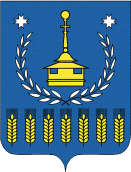 